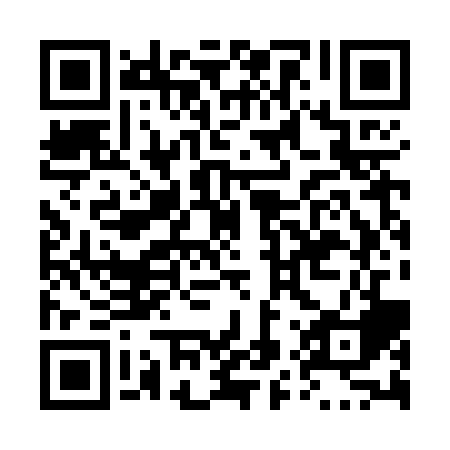 Ramadan times for Burdett, Alberta, CanadaMon 11 Mar 2024 - Wed 10 Apr 2024High Latitude Method: Angle Based RulePrayer Calculation Method: Islamic Society of North AmericaAsar Calculation Method: HanafiPrayer times provided by https://www.salahtimes.comDateDayFajrSuhurSunriseDhuhrAsrIftarMaghribIsha11Mon6:196:197:471:365:327:267:268:5412Tue6:166:167:451:365:347:287:288:5613Wed6:146:147:431:355:357:297:298:5814Thu6:126:127:401:355:367:317:318:5915Fri6:106:107:381:355:377:327:329:0116Sat6:076:077:361:355:397:347:349:0317Sun6:056:057:341:345:407:357:359:0518Mon6:036:037:321:345:417:377:379:0619Tue6:006:007:301:345:437:397:399:0820Wed5:585:587:271:335:447:407:409:1021Thu5:565:567:251:335:457:427:429:1222Fri5:535:537:231:335:467:437:439:1323Sat5:515:517:211:325:477:457:459:1524Sun5:495:497:191:325:497:467:469:1725Mon5:465:467:171:325:507:487:489:1926Tue5:445:447:141:325:517:507:509:2127Wed5:415:417:121:315:527:517:519:2228Thu5:395:397:101:315:537:537:539:2429Fri5:365:367:081:315:557:547:549:2630Sat5:345:347:061:305:567:567:569:2831Sun5:315:317:041:305:577:577:579:301Mon5:295:297:011:305:587:597:599:322Tue5:275:276:591:295:598:018:019:343Wed5:245:246:571:296:008:028:029:364Thu5:225:226:551:296:018:048:049:375Fri5:195:196:531:296:028:058:059:396Sat5:165:166:511:286:048:078:079:417Sun5:145:146:491:286:058:088:089:438Mon5:115:116:471:286:068:108:109:459Tue5:095:096:441:286:078:118:119:4710Wed5:065:066:421:276:088:138:139:49